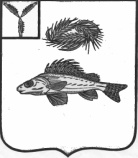 АДМИНИСТРАЦИЯ	 ЕРШОВСКОГО МУНИЦИПАЛЬНОГО РАЙОНАСАРАТОВСКОЙ ОБЛАСТИПОСТАНОВЛЕНИЕот 28.12.2023  №  1129                                       г. Ершов        Руководствуясь  Уставом  Ершовского муниципального района Саратовской области, администрация Ершовского муниципального района ПОСТАНОВЛЯЕТ:1. Утвердить прилагаемые изменения, которые вносятся в постановление администрации Ершовского муниципального района от 28.11.2022 г. № 1161 «Об утверждении муниципальной адресной программы Ершовского муниципального района «Переселение граждан из аварийного жилищного фонда на 2022-2025 годы».2. Отделу информатизации администрации Ершовского муниципального района разместить   настоящее постановление  на официальном сайте администрации Ершовского муниципального района в сети «Интернет».         3. Контроль  за исполнением  настоящего постановления  возложить на первого заместителя главы администрации Ершовского муниципального района С.В. Асипенко.Глава Ершовского муниципального района                                 С.А. ЗубрицкаяУТВЕРЖДЕНЫпостановлением администрации Ершовского муниципального районаСаратовской области                                                            от _ 28.12.2023  № 1129  Изменения, которые вносятся в постановление администрации Ершовского муниципального района от  28.11.2022 г. № 1161 «Об утверждении муниципальной адресной программы Ершовского муниципального района «Переселение граждан из аварийного жилищного фонда на 2022-2025 годы»1. Приложение № 3 к муниципальной программе «Сведения об объемах и источниках финансового обеспечения муниципальной адресной программы «Переселение граждан из аварийного жилищного фонда 2022-2025 годы»  к  программе «Переселение граждан из аварийного жилищного фонда на 2022-2025 годы» изложить в новой редакции, согласно приложению к настоящему постановлению.       Приложение №3 к программеСведенияоб объемах и источниках финансового обеспечения муниципальной адресной программы«Переселение граждан из аварийного жилищного фонда 2022-2025 годы»О внесении изменений  в постановление администрации Ершовского муниципального района от  28.11.2022 г. №  1161НаименованиеОтветственный исполнитель (соисполнитель, участник)Источники финансированияОбъемыфинансирования, всего, руб.в т.ч. по годам реализациив т.ч. по годам реализациив т.ч. по годам реализациив т.ч. по годам реализацииНаименованиеОтветственный исполнитель (соисполнитель, участник)Источники финансированияОбъемыфинансирования, всего, руб.2022 г.2023 г.2024 г.2025 г.123456781 этап:Переселение граждан из аварийного жилищного фонда на территории Ершовского муниципального районаАдреса:г.Ершов, ул.Интернациональная, д. 115 (1,2,3,4,5,6,7,8);г.Ершов, ул.Интернациональная, д. 111 (1,2,3,4,5,6,7,10, 11 ком. 1, 11 ком. 2, 12);г.Ершов, ул.Интернациональная, д.109 (1,2,3,4,5,7 ком .2,7 ком.1, 8,9, 10 ком.5, 10 пом.6,7, 10 ком.8);г.Ершов, ул. 50 лет Октября, д.10 (1,12,16);г.Ершов, ул. 50 лет Октября, д.12 (3,5,7,12);Ершовский район, пос.Прудовой, ул.Ершовская, д.32 (3,4,8);г.Ершов, ул.22 съезда Партии, д.23 А (1,3,4,5,6,7,8);г.Ершов, ул. Гагарина, д.35 (4,7,9);Ершовский район, пос.Новосельский, ул.Молодежная, д.5 (3,13,1,4,8,9,10,16,18,20,21);г.Ершов, ул.Стадионная, д.4Б (4Б/2);г.Ершов, ул.Гагарина, д.17 (10, 6,7);Ершовский район, пос.Новосельский, ул.Молодежная, д.6 (2,4,5,7,8,10,11,14,15,16,17,18,19,20,22;г.Ершов, ул. 50 лет Октября, д.2 (4,6, 14);г.Ершов, ул.Интернациональная, д.121 (121/1,121/2);г.Ершов, ул.Гагарина, д.8 А (5);г.Ершов, ул.Гагарина, д.13 (8);г.Ершов, ул.Гагарина, д.23 (5,7);г.Ершов, ул.Школьная, д.13 А (1 ком.11, 1 ком.14, 1 ком.15);г.Ершов, ул.Стадионная, д.6 А (6А/1);г.Ершов, ул.Стадионная, 10 (10/1, 10/2);г.Ершов, ул.Стадионная, д.60 (60/1, 60/2, 60/4);г.Ершов, ул.Вокзальная, д.4 (4/1);г.Ершов, ул.Вокзальная, д.10 А (10А/1, 10 А/4);Ершовский район, пос.Учебный, ул.Центральная, д.1 (3, 5 ком.2);Ершовский район, пос.Учебный, ул.Центральная, д.11 (1,5,7,10,12,13);Ершовский район, пос.Учебный, ул.Советская, д.3 (7,8);Ершовский район, с.Чапаевка, ул.Почтовая, д.1 (1,2,3,4,5,6,10,11,14, 15,16);Ершовский район, пос.Чапаевка, ул.Почтовая, д.1, кв.1.Отдел строительства, архитектуры и благоустройства администрации Ершовского муниципального районаСредства Фонда186067179,430186067179,43001 этап:Переселение граждан из аварийного жилищного фонда на территории Ершовского муниципального районаАдреса:г.Ершов, ул.Интернациональная, д. 115 (1,2,3,4,5,6,7,8);г.Ершов, ул.Интернациональная, д. 111 (1,2,3,4,5,6,7,10, 11 ком. 1, 11 ком. 2, 12);г.Ершов, ул.Интернациональная, д.109 (1,2,3,4,5,7 ком .2,7 ком.1, 8,9, 10 ком.5, 10 пом.6,7, 10 ком.8);г.Ершов, ул. 50 лет Октября, д.10 (1,12,16);г.Ершов, ул. 50 лет Октября, д.12 (3,5,7,12);Ершовский район, пос.Прудовой, ул.Ершовская, д.32 (3,4,8);г.Ершов, ул.22 съезда Партии, д.23 А (1,3,4,5,6,7,8);г.Ершов, ул. Гагарина, д.35 (4,7,9);Ершовский район, пос.Новосельский, ул.Молодежная, д.5 (3,13,1,4,8,9,10,16,18,20,21);г.Ершов, ул.Стадионная, д.4Б (4Б/2);г.Ершов, ул.Гагарина, д.17 (10, 6,7);Ершовский район, пос.Новосельский, ул.Молодежная, д.6 (2,4,5,7,8,10,11,14,15,16,17,18,19,20,22;г.Ершов, ул. 50 лет Октября, д.2 (4,6, 14);г.Ершов, ул.Интернациональная, д.121 (121/1,121/2);г.Ершов, ул.Гагарина, д.8 А (5);г.Ершов, ул.Гагарина, д.13 (8);г.Ершов, ул.Гагарина, д.23 (5,7);г.Ершов, ул.Школьная, д.13 А (1 ком.11, 1 ком.14, 1 ком.15);г.Ершов, ул.Стадионная, д.6 А (6А/1);г.Ершов, ул.Стадионная, 10 (10/1, 10/2);г.Ершов, ул.Стадионная, д.60 (60/1, 60/2, 60/4);г.Ершов, ул.Вокзальная, д.4 (4/1);г.Ершов, ул.Вокзальная, д.10 А (10А/1, 10 А/4);Ершовский район, пос.Учебный, ул.Центральная, д.1 (3, 5 ком.2);Ершовский район, пос.Учебный, ул.Центральная, д.11 (1,5,7,10,12,13);Ершовский район, пос.Учебный, ул.Советская, д.3 (7,8);Ершовский район, с.Чапаевка, ул.Почтовая, д.1 (1,2,3,4,5,6,10,11,14, 15,16);Ершовский район, пос.Чапаевка, ул.Почтовая, д.1, кв.1.Отдел строительства, архитектуры и благоустройства администрации Ершовского муниципального районаСредства областного бюджета68560640,07068560640,07001 этап:Переселение граждан из аварийного жилищного фонда на территории Ершовского муниципального районаАдреса:г.Ершов, ул.Интернациональная, д. 115 (1,2,3,4,5,6,7,8);г.Ершов, ул.Интернациональная, д. 111 (1,2,3,4,5,6,7,10, 11 ком. 1, 11 ком. 2, 12);г.Ершов, ул.Интернациональная, д.109 (1,2,3,4,5,7 ком .2,7 ком.1, 8,9, 10 ком.5, 10 пом.6,7, 10 ком.8);г.Ершов, ул. 50 лет Октября, д.10 (1,12,16);г.Ершов, ул. 50 лет Октября, д.12 (3,5,7,12);Ершовский район, пос.Прудовой, ул.Ершовская, д.32 (3,4,8);г.Ершов, ул.22 съезда Партии, д.23 А (1,3,4,5,6,7,8);г.Ершов, ул. Гагарина, д.35 (4,7,9);Ершовский район, пос.Новосельский, ул.Молодежная, д.5 (3,13,1,4,8,9,10,16,18,20,21);г.Ершов, ул.Стадионная, д.4Б (4Б/2);г.Ершов, ул.Гагарина, д.17 (10, 6,7);Ершовский район, пос.Новосельский, ул.Молодежная, д.6 (2,4,5,7,8,10,11,14,15,16,17,18,19,20,22;г.Ершов, ул. 50 лет Октября, д.2 (4,6, 14);г.Ершов, ул.Интернациональная, д.121 (121/1,121/2);г.Ершов, ул.Гагарина, д.8 А (5);г.Ершов, ул.Гагарина, д.13 (8);г.Ершов, ул.Гагарина, д.23 (5,7);г.Ершов, ул.Школьная, д.13 А (1 ком.11, 1 ком.14, 1 ком.15);г.Ершов, ул.Стадионная, д.6 А (6А/1);г.Ершов, ул.Стадионная, 10 (10/1, 10/2);г.Ершов, ул.Стадионная, д.60 (60/1, 60/2, 60/4);г.Ершов, ул.Вокзальная, д.4 (4/1);г.Ершов, ул.Вокзальная, д.10 А (10А/1, 10 А/4);Ершовский район, пос.Учебный, ул.Центральная, д.1 (3, 5 ком.2);Ершовский район, пос.Учебный, ул.Центральная, д.11 (1,5,7,10,12,13);Ершовский район, пос.Учебный, ул.Советская, д.3 (7,8);Ершовский район, с.Чапаевка, ул.Почтовая, д.1 (1,2,3,4,5,6,10,11,14, 15,16);Ершовский район, пос.Чапаевка, ул.Почтовая, д.1, кв.1.Отдел строительства, архитектуры и благоустройства администрации Ершовского муниципального районаСредства местного бюджета 000001 этап:Переселение граждан из аварийного жилищного фонда на территории Ершовского муниципального районаАдреса:г.Ершов, ул.Интернациональная, д. 115 (1,2,3,4,5,6,7,8);г.Ершов, ул.Интернациональная, д. 111 (1,2,3,4,5,6,7,10, 11 ком. 1, 11 ком. 2, 12);г.Ершов, ул.Интернациональная, д.109 (1,2,3,4,5,7 ком .2,7 ком.1, 8,9, 10 ком.5, 10 пом.6,7, 10 ком.8);г.Ершов, ул. 50 лет Октября, д.10 (1,12,16);г.Ершов, ул. 50 лет Октября, д.12 (3,5,7,12);Ершовский район, пос.Прудовой, ул.Ершовская, д.32 (3,4,8);г.Ершов, ул.22 съезда Партии, д.23 А (1,3,4,5,6,7,8);г.Ершов, ул. Гагарина, д.35 (4,7,9);Ершовский район, пос.Новосельский, ул.Молодежная, д.5 (3,13,1,4,8,9,10,16,18,20,21);г.Ершов, ул.Стадионная, д.4Б (4Б/2);г.Ершов, ул.Гагарина, д.17 (10, 6,7);Ершовский район, пос.Новосельский, ул.Молодежная, д.6 (2,4,5,7,8,10,11,14,15,16,17,18,19,20,22;г.Ершов, ул. 50 лет Октября, д.2 (4,6, 14);г.Ершов, ул.Интернациональная, д.121 (121/1,121/2);г.Ершов, ул.Гагарина, д.8 А (5);г.Ершов, ул.Гагарина, д.13 (8);г.Ершов, ул.Гагарина, д.23 (5,7);г.Ершов, ул.Школьная, д.13 А (1 ком.11, 1 ком.14, 1 ком.15);г.Ершов, ул.Стадионная, д.6 А (6А/1);г.Ершов, ул.Стадионная, 10 (10/1, 10/2);г.Ершов, ул.Стадионная, д.60 (60/1, 60/2, 60/4);г.Ершов, ул.Вокзальная, д.4 (4/1);г.Ершов, ул.Вокзальная, д.10 А (10А/1, 10 А/4);Ершовский район, пос.Учебный, ул.Центральная, д.1 (3, 5 ком.2);Ершовский район, пос.Учебный, ул.Центральная, д.11 (1,5,7,10,12,13);Ершовский район, пос.Учебный, ул.Советская, д.3 (7,8);Ершовский район, с.Чапаевка, ул.Почтовая, д.1 (1,2,3,4,5,6,10,11,14, 15,16);Ершовский район, пос.Чапаевка, ул.Почтовая, д.1, кв.1.Отдел строительства, архитектуры и благоустройства администрации Ершовского муниципального районаВсего254627819,50254627819,5002 этап:Переселение граждан из аварийного жилищного фонда на территории Ершовского муниципального районаОтдел строительства, архитектуры и благоустройства администрации Ершовского муниципального районаСредства Фонда190631056,160190631056,16002 этап:Переселение граждан из аварийного жилищного фонда на территории Ершовского муниципального районаОтдел строительства, архитектуры и благоустройства администрации Ершовского муниципального районаСредства областного бюджета55024421,57055024421,57002 этап:Переселение граждан из аварийного жилищного фонда на территории Ершовского муниципального районаОтдел строительства, архитектуры и благоустройства администрации Ершовского муниципального районаСредства местного бюджета 000002 этап:Переселение граждан из аварийного жилищного фонда на территории Ершовского муниципального районаОтдел строительства, архитектуры и благоустройства администрации Ершовского муниципального районаВсего245655477,730245655477,7300